江中食疗科技有限公司
独立财务顾问及保荐承销上市辅导服务券商选聘项目
竞争性磋商文件
2020 年 11 月
目 录第一部分 磋商邀请第二部分 响应人须知第三部分 评标办法第四部分 响应文件格式第五部分 评审流程第一部分 磋商邀请敬启者：江中食疗科技有限公司（以下简称“江中食疗”、“采购人”）拟邀请贵司参加“江中食疗独立财务顾问及保荐承销上市辅导服务券商选聘项目”的竞争性磋商活动，特公开邀请符合资格要求之公司参与该项资本运作保荐承销工作的评聘。有意向参与者，请按本竞争性磋商文件“第四部分 响应文件格式”要求提交相应文件。项目概况江中食疗科技有限公司（以下简称“江中食疗”、“公司”）成立于 2015年，注册资本 2 亿元。公司坚持践行“用中医理论指导，用药食两用原料，用制药工艺技术，用临床观察验证”的企业文化价值观，是国内首家专业的食疗产品与服务公司，也是中国养胃食疗细分消费品行业龙头企业。主打产品“江中猴姑饼干”、“江中猴姑米稀”均在上市当年即成为爆款产品。公司拥有国际领先研发实力、国内家喻户晓品牌，是江西工业智造标杆。主打产品江中猴姑米稀、猴姑饼干作为“改善胃肠道功能系列健康产品研发关键技术与产业化”项目科研成果，被中国食品科学技术专家委员会评定达到国际领先水平；《江中猴姑米稀改善脾气虚型胃病症状的功用评价》方案通过了 Clinical Trials.gov（美国临床试验注册平台）的验证，为世界范围内首个做医学临床论证的食品；“果蔬益生菌发酵关键技术与产业化应用”获得国家科学技术进步奖二等奖殊荣。2019年，江中食疗入选国家发改委公布的 2019 年度中国品牌名单，是全国35个入选食品品牌之一，也是江西省唯一入选的食品品牌。目前公司已在江西省共青城市建成 1966 亩的生态工业园，2018 年被认定为江西省工业智能制造试点，现已成为国家重点高新技术企业。服务要求对发行人A股上市提供券商服务，采取有效措施促进公司实现上市的战略目标，其主要工作内容包括为公司提供上市路径选择、交易结构设计、协助公司完善治理结构及内部管理制度，梳理并解决瑕疵问题，制作申报材料等财务顾问、上市辅导、保荐及承销全过程相关服务事项。本次采购选择保荐人及主承销商。服务完成时间：具体完成时间以采购人A股上市进度确定。响应人资格要求3.1 响应人应同时具备以下资格条件：3.1.1资质要求：（1）具备中国证监会认定的A股IPO发行保荐机构资格及证券承销资格；（2）具备中国证监会核准的从事上市公司并购重组财务顾问业务的资格；（3）响应人在证券公司分类（以证监会公布的证券公司分类结果为准）中近两年（2018-2019年）连续获得A评级；（4）业内具有良好口碑、信誉；在所从事的上市业务中无重大违法违规行为，且近三年不存在因违法违规行为而受到中国证监会、证券交易所等监管机构行政处罚、公开谴责等情形；3.1.2行业经验要求：（1）成功完成健康消费行业企业A股IPO项目累计1家（含）以上；（2）在2018年1月1日至2020年10月31日期间有10家以上（含10家）A股IPO企业保荐成功业绩；（3）有1家以上（含1家）A股并购重组上市成功业绩；3.1.3人员要求：拟派的项目负责人须具备保荐代表资格，且项目团队需配置一名在2018年1月1日至2020年10月31日期间担任过至少1个A股成功IPO项目的项目负责人（签字保荐代表人），及一名从业至今有过至少1个A股成功并购重组上市项目经历的项目负责人（签字保荐代表人）（注：以上项目经历可为同一人）。3.2 本次采购不接受联合体投标。3.3 响应人不能作为其它响应人的分包人同时参加投标。单位负责人为同一人或者存在控股、管理关系的不同单位，不得同时参加本项目投标。响应文件的递交4.1 响应文件递交的截止时间（投标截止时间，下同）为2020年12月15日24时整。本次响应文件的递交为网上提交，网上提交的响应文件应在投标截止时间前发送至指定电子邮箱。4.2 在投标截止时间前，网上提交的响应文件未成功发送至指定电子邮箱，采购人不予受理。发布公告的媒介本次磋商邀请说明在http://www.jiangzhongshiliao.com上发布。联系方式采购人：江中食疗科技有限公司地址： 江西省南昌市高新区火炬大街788号江中大厦三楼董事会办公室联系人：王女士电话： 17713626940电邮： wangyuran@jzsl.net此致！江中食疗科技有限公司2020 年 11月23日第二部分响应人须知1  响应人须知附表2  中标候选人公示根据中标候选人排名，第一中标候选人作为本次上市项目的独立财务顾问及保荐承机构；在履行合同期间，若第一中标人被证监会等有关机构行政处罚或立案调查，影响采购人上市申报或审核的，采购人有权单方面解除合同，同时本次上市项目的独立财务顾问及保荐承销机构由招标时得分排名第二的响应人担任，采购人和第二中标人另行签订相关服务协议。3  中标结果公示中标结果公示   江中食疗科技有限公司   根据本项目评标委员会的评定和推荐，并经过中标候选人公示，确定本项目中标人如下：采购人：江中食疗科技有限公司日  期：4  中标通知书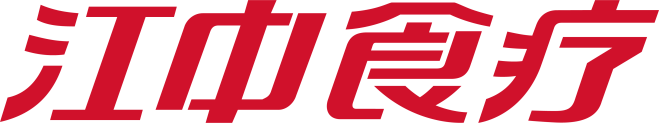 致：	自：江中食疗科技有限公司收件人：	发件人：邮箱：	邮箱：电话：	电话：主题：中标通知书（中标人名称）：在“江中食疗独立财务顾问及保荐承销上市辅导服务券商选聘项目”采购中，经评定，贵公司中标。请在接到本通知后的3日内与下方联系人沟通确认合同签订事宜。谢谢！合同谈判联系人：朱女士联系电话：19979551518联系邮箱：zhuyj@jzsl.net江中食疗科技有限公司 年     月     日第三章 评标办法(综合评估法)1  评标办法前附表2  报价清单2.1 报价人应根据服务工作范围及内容等要求，结合报价人自身情况进行竞争性报价，但不得低于成本。 2.2 本项目以保荐承销综合费率形式报价，即：保荐承销综合费用=发行价格×投资者实际认购股数×保荐承销综合费率。对于报价人为完成本项目所必需却没有单独列项的费用，均应视为已包含在总报价中，采购人不接受任何敞口报价。2.3 保荐承销综合费用应包含为完成本合同任务而发生的所有费用，包括承销费、上市辅导费用、保荐费用、持续督导费。响应人因履行本项目而发生的人工费、食宿及差旅费、办公设备设施使用费、公司管理费、合理利润和税费（含增值税）等均含在报价中。报价人应按照国家有关法律缴纳税费，应缴纳的税费均包括在报价中，报价已充分考虑了本次IPO/并购重组上市发行融资规模和审核时间长短、以及整个服务期间的物价上涨等因素。2.4 报价费率按百分比报价，保留到小数点后两位。保荐承销综合费用以人民币计价。2.5本项目计划工期具体完成时间以采购人A股上市进度确定。2.6 ①本合同适用增值税税率为6%。采用一般计税方式的，投标人应按照“价税分离”方式进行报价。②应按照国家有关法律、法规有关规定和国家营改增政策和增值税的相关规定，计取、缴纳税费，卖方/承包人应缴纳的税费均包括在合同价格中。3. 投标报价表江中食疗独立财务顾问及保荐承销上市辅导券商选聘项目投标报价汇总表   注：投标费率按百分比报价，保留到小数点后两位。投  标  人：   （盖单位章）    法定代表人（或负责人）或其委托代理人：     （签字）                                    时  间：   年   月   日第四章 响应文件格式	（项目名称） 	采购响 应 文 件响应人：                               （盖单位章）法定代表人或其委托代理人：                 （签字）        年    月    日目 录一、承诺函二、授权委托书、法定代表人身份证明三、投标报价表四、服务方案五、服务团队及人员配置六、投标保密承诺书七、阳光宣言1  承诺函致：   江中食疗科技有限公司   ：1．我方已仔细研究了   江中食疗独立财务顾问及保荐承销上市辅导服务券商选聘项目   响应文件的全部内容，愿意以费率      %的投标总报价，按照合同的约定提供服务并交付成果。2．我方承诺在响应文件规定的投标有效期 90 天内不修改、撤销投标文件。3．如我方中标：（1）我方承诺在收到中标通知书后，在中标通知书规定的期限内与你方签订合同。（2）我方承诺将组建项目团队，在合同约定的期限内提供服务并交付成果。（3）我方承诺若放弃中标或未按要求与你方签订合同从而给你方造成损失的，将向你方支付实际损失。4．我方已经知晓江中食疗科技有限公司有关投标和合同履行的管理制度，并承诺将严格遵守。5．我方在此声明，所递交的投标文件及有关资料内容完整、真实和准确。6．我方同意按照你方要求提供与我方投标有关的一切数据或资料，完全理解你方不一定接受最低价的投标或收到的任何投标。7．                                              （其他补充说明）。响应人：                           （盖单位章）法定代表人或其委托代理人：               （签字）地  址：电  话：电子邮箱：                                      年       月       日2  授权委托书、法定代表人身份证明（一）授权委托书本人        （姓名）系                       （响应人名称）的法定代表人，现委托           （姓名）为我方代理人。代理人根据授权，以我方名义签署、澄清、说明、补正、递交、撤回、修改   江中食疗独立财务顾问及保荐承销上市辅导服务券商选聘项目   响应文件、签订合同和处理有关事宜，其法律后果由我方承担。代理人无转委托权。附：法定代表人身份证明（若需要）响  应  人：                               （盖单位章）法定代表人：                               （签字）身份证号码：                               （签字）                             委托代理人：                               （签字）身份证号码：                               （签字）       年       月       日注：若法定代表人不委托代理人，则只需出具法定代表人身份证明。附：法定代表人身份证明响应人名称：                                          单位性质：                                            地址：                                                成立时间：            年        月        日经营期限：                                            姓名：                性别：         年龄：         职务：              系                                （投标人名称）的法定代表人。特此证明。附：法定代表人身份证件复印件响应人：                                 （盖单位章）           年      月     日3  投标报价表说明：投标报价表按第三部分中的相关内容及格式填写。构成合同文件的投标报价表包括第三部分“投标报价表”的所有内容。4  服务方案服务方案总体说明。服务方案内容至少应包括：1.对于本项目的理解及重点、难点分析；2.发行上市／并购重组上市方案及思路；3.对于本项目的主要成果预期，对于本项目中存在的法律、财务、业务等问题的分析及解决方案；4.对工作组织、人员安排和项目整体时间安排等做说明。 响 应 人：                           （盖单位章）法定代表人或其委托代理人：              （签字）      年    月    日5  服务团队及人员配置（一）响应人基本情况表注：响应人需随此表附上响应人企业法人营业执照副本、税务登记证副本、组织机构代码证副本（复印件加盖公章），相关资质证书复印件（可参考第一部分“磋商邀请”响应人资格要求，文件需加盖公章），响应人须保证附件真实。（二）拟投入本项目人员配备情况表响应人承诺：在项目实施期间，对报价文件中所明确的项目团队及职责分工在未经招标人同意的情况下不得更换。项目团队人员配备情况：（三）拟投入本项目的主要人员简历表	注：响应人需随此表附上主要人员的执业注册证等相关资料的复印件（加盖单位公章），项目实施团队负责人需要提供最近三年（2018-2020年）完成A股IPO／并购重组项目经验证明材料（加盖单位公章），响应人须保证附件真实。6  保密承诺书保密承诺书致:江中食疗科技有限公司：鉴于贵公司“江中食疗独立财务顾问及保荐承销上市辅导服务券商选聘项目”竞争性磋商过程中，涉及到贵公司的商业及技术秘密，为保证秘密不致外泄，我方做出以下保密承诺：1. 此所述及的保密信息是指我方在投标过程中直接或间接获得的所有商业及技术信息(包括口头、书面信息及资料)。2. 我方获得的保密信息只用于本次招标工作，绝不用于其它用途。3. 我方将对从贵公司处得到的信息进行保密管理，采取措施防止信息的全部或任一部分泄露给第三方。4. 我方对内部因工作原因接触到保密信息人员，进行保密教育，防止泄露信息。我方采取严格措施防止与本次投标工作无关的我方人员接触保密信息，防止其泄露信息。如果我方或以上人员发生泄密，我方承担一切相关责任并承担给贵公司造成的一切损失。5. 我方将采取措施避免利益冲突，否则我方将承担给贵公司造成的一切损失。6. 如我方有幸中标，此承诺书将持续生效。响应人： （盖章）响应人负责人(签字)：日期：  年  月  日7  阳光宣言阳光宣言一、 不以向江中食疗员工及其亲属提供任何个人利益的方式谋求与江中食疗的合作关系。二、 主动如实向江中食疗通报是否与江中食疗员工存在亲属关系，是否有江中食疗离职员工担任重要岗位。三、 不与江中食疗员工就标底、其他单位的投标书等商业秘密及合同中的条款进行私下商谈或者达成默契。四、 不与其它单位串通投标，不采取恶性竞争等不正当手段竞争业务。五、 不向江中食疗员工或其请托人、代理人提供好处费、回扣、现金及有价证券、支付凭证、贵重礼物。不向江中员工及其亲属提供可能影响其公正履行职务行为的宴请和娱乐、体育、休闲、旅游活动。六、 发现本单位人员有向江中食疗员工行贿倾向、建议或行为的，应予以制止、批评教育；发现江中食疗员工有索贿、受贿行为的，应坚决拒绝，并向江中相关领导或纪检、审计监察部门举报。响应人： （盖章）      响应人负责人(签字)：日期：  年  月  日第五章 评审流程1  述标1.1 采购人将组织相关业务及技术人员听取投标方的讲解、演示。1.2 响应方需自备手提电脑或移动硬盘等，并准备相关材料参加讲标并回答评委提问。1.3 述标时间共45分钟，原则上不允许超时。请合理安排讲解、演示与答疑时间。2  评审2.1 采购人将对响应文件进行审查、评估和比较；必要时，可对响应文件中的问题向响应人进行询问，响应人要在采购人规定时间内给出明确答案；2.2 采购人遵照公平、公正、科学合理的评审原则，严格按照响应文件的要求和条件进行评标，平等的对待所有响应人，综合分析响应人的各项指标择优选择，而不以单项指标的优劣评选出成交方，亦承诺不以最低价格为成交方。3  确定成交商本项目采用综合评分法，一轮磋商后确定供应商，并发出中标通知书。事 项 名 称编 列 内 容采购人名称：江中食疗科技有限公司地址：江西省南昌市高新区火炬大街 788 号江中食疗联系人：王女士电话：17713626940邮箱：wangyuran@jzsl.net项目名称江中食疗独立财务顾问及保荐承销上市辅导服务券商选聘项目项目地点江西省南昌市采购范围对采购人A股上市提供券商服务，采取有效措施促进公司实现上市的战略目标，其主要工作内容包括为公司提供上市路径选择、交易结构设计、协助公司完善治理结构及内部管理制度，梳理并解决瑕疵问题，制作申报材料等财务顾问、上市辅导、保荐及承销全过程相关服务事项响应人资质条件、能力和信誉见磋商邀请相关说明是否接受联合体响应不接受响应支出投标人准备和参加投标活动发生的费用自理响应文件份数电子邮件发送版本为加密可编辑版及加密PDF加盖公章扫描版各一套响应文件投递地址wangyuran@jzsl.net投标截止日期2020年12月15日24时整评标方法采用综合评标法开标时间和地点时间：2020年12月18日上午9时地点：江西省南昌市高新区火炬大街788号江中食疗三楼第一会议室“江中食疗独立财务顾问及保荐承销上市辅导服务券商选聘项目”中标候选人公示“江中食疗独立财务顾问及保荐承销上市辅导服务券商选聘项目”中标候选人公示“江中食疗独立财务顾问及保荐承销上市辅导服务券商选聘项目”中标候选人公示“江中食疗独立财务顾问及保荐承销上市辅导服务券商选聘项目”中标候选人公示“江中食疗独立财务顾问及保荐承销上市辅导服务券商选聘项目”中标候选人公示采购人采购人江中食疗科技有限公司江中食疗科技有限公司江中食疗科技有限公司内容内容第一中标
候选人第二中标
候选人第三中标
候选人中标候选人名称中标候选人名称投标报价投标报价评标情况评标情况资格能力条件资格能力条件项目负责人情况姓名项目负责人情况参与A股IPO成功项目数量项目负责人情况作为A股IPO成功项目签字保代数量项目负责人情况参与A股并购重组上市成功项目数量项目负责人情况作为A股并购重组上市成功项目签字保代数量项目名称中标人名称江中食疗独立财务顾问及保荐承销上市辅导服务券商选聘项目条款名称条款名称条款内容编列内容商务部分评审标准（50%）服务价格各参选机构报价的平均值为基准价，投标报价低于基准价的，得100分；其他投标报价，每高出基准价5%，减3分（最低得0分）。计算公式为：得分=100-3*（投标报价/基准价-1）/5%100技术部分评审标准（50%）参选机构综合实力根据中国证监会发布的最新证券公司分类结果，级别为AA的得为5分，A得4分，其他计0分5技术部分评审标准（50%）参选机构综合实力参选机构2018年1月至2020年10月以保荐机构身份成功过会发行上市的IPO项目数量合计最多的得8分，第二名为5分，第三名为3分，其他计0分。未提供证明材料的得0分8技术部分评审标准（50%）参选机构综合实力参选机构2018年1月至2020年10月以保荐机构身份成功过会重大资产重组项目数量合计最多的得4分，第二名为2分，第三名为1分，其他计0分。未提供证明材料的得0分4技术部分评审标准（50%）参选机构综合实力参选机构净资本规模最多的得3分，第二名为2分，第三名为1分，其他计0分，未提供证明材料的得0分3技术部分评审标准（50%）服务团队实力团队配置：项目团队人员配置情况（包括专业资源、人员数量等），人员配置专业性、团队实力情况等10技术部分评审标准（50%）服务团队实力团队业绩：项目团队负责人及现场负责人作为保荐代表人负责的成功过会的上市IPO或并购重组上市项目数量每一个得5分;其他项目例如再融资等项目数量每一个得1分；合计最高得25分（按照项目个数计分,项目团队负责人及现场负责人同一项目按一个计算），未提供资料的得0分25技术部分评审标准（50%）服务团队实力行业经验：项目团队负责人及现场负责人每拥有一个健康消费行业A股IPO或并购重组上市成功项目经验的得3分；合计最高为10分（按照项目个数计分，项目团队负责人及现场负责人同一项目按一个计算）未提供资料的得0分10技术部分评审标准（50%）服务方案对各参选机构方案设计进行排名，第一名得20分，第二名得15分，第三名得10分，第三名以后依次类推，最低得0分20技术部分评审标准（50%）沟通协调综合资源支持与保障：与监管部门沟通的顺畅程度15小计小计-200项目名称投标费率（不含税）增值税率投标费率（含税）备注江中食疗独立财务顾问及保荐承销上市辅导券商服务选聘项目响应人名称响应人组织机构代码或统一社会信用代码注册地址邮政编码联系方式联系人电话联系方式传真网址组织结构法定代表人姓名执业资格执业资格电话电话项目负责人姓名执业资格执业资格电话电话成立时间现有职工人数现有职工人数现有职工人数现有职工人数证券业务许可证及范围其中具有证券从业资格人员具有证券从业资格人员具有证券从业资格人员营业执照号其中保荐代表人保荐代表人保荐代表人注册资金其中保荐代表人保荐代表人保荐代表人基本账户开户银行其中其他专业人员其他专业人员其他专业人员基本账户账号其中行政或后勤人员行政或后勤人员行政或后勤人员经营范围单位简介序号姓 名年龄性别学 历专业执业资格在本项目拟任职务是否具有A股IPO项目经验是否具有A股并购重组项目经验姓  名性 别性 别出生日期 年  月   日毕业院校及专业毕业时间 年  月   日从事本专业时间从事本专业时间为公司工作时间为公司工作时间为公司工作时间执 业 资 格执 业 资 格主  要  经  历主  要  经  历主  要  经  历主  要  经  历主  要  经  历主  要  经  历主  要  经  历主  要  经  历时   间时   间参加过的项目名称及规模参加过的项目名称及规模参加过的项目名称及规模参加过的项目名称及规模参加过的项目名称及规模该项目中任职